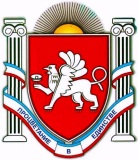 П О С Т А Н О В Л Е Н И Еот 28 декабря 2015 года № 460г. ДжанкойОб организации и выполнении мероприятий по построению (развитию), внедрению и эксплуатации аппаратно-программного комплекса «Безопасный город» на территории Джанкойского района Республики Крым В соответствии с Федеральным законом от 06.10.2003 № 131-ФЗ                    «Об общих принципах организации местного самоуправления в Российской федерации»,  Законом Республики Крым от 21.08.2014 № 54-ЗРК «Об основах местного самоуправления в Республике Крым», Законом Республики Крым от 09.12.2014 № 25-ЗРК/2014 «О   защите     населения     и     территорий     от   чрезвычайных   ситуаций», руководствуясь Концепцией построения и развития аппаратно-программного комплекса «Безопасный город» (далее – АПК «Безопасный город»), утвержденной   распоряжением Правительства Российской Федерации от 03.12.2014 № 2446-р, и Методическими рекомендациями АПК «Безопасный город» построение (развитие), внедрения и эксплуатации, утвержденными заместителем Министра Российской Федерации по делам гражданской обороны, чрезвычайным ситуациям и ликвидации последствий стихийных бедствий от 22.02.2015 № 2-4-87-12-14, Распоряжения Совета министров Республики Крым от 08.08.2015 № 809-р   «Об организации и выполнении мероприятий по построению (развитию), внедрению и эксплуатации аппаратно-программного комплекса «Безопасный город»     на      территории     Республики Крым»,    Уставом муниципального2образования Джанкойский район, администрация Джанкойского района            п о с т а н о в л я е т:1. Создать Межведомственную рабочую группу Джанкойского района Республики Крым по построению (развитию), внедрению и эксплуатации АПК «Безопасный город».2. Утвердить должностной состав Межведомственной рабочей группы Джанкойского района Республики Крым по построению (развитию), внедрению и эксплуатации АПК «Безопасный город», согласно приложению.   3. Постановление вступает в силу со дня его официального обнародования на сайте администрации Джанкойского района Республики Крым (djankoiadm.ru). 	3. Контроль за исполнением данного постановления оставляю за собой.Глава администрацииДжанкойского района                                                                         А.И. Бочаров                                                                              УТВЕРЖДЕН                        					постановлением администрации                         					Джанкойского района                         					от 28 декабря 2015 г.№ 460Д О Л Ж Н О С Т Н О Й  С О С Т А ВМежведомственной рабочей группы Джанкойского района Республики Крым по построению (развитию), внедрению и эксплуатации АПК «Безопасный город»Заместитель главы администрации Джанкойского района Республики Крым – руководитель Межведомственной рабочей группы;- начальник 6-го пожарно-спасательного отряда Федеральной противопожарной службы Главного управления Министерства Российской Федерации по делам гражданской обороны, чрезвычайным ситуациям и ликвидации стихийных бедствий по Республике Крым – заместитель руководителя Межведомственной рабочей группы; - заведующий сектором по вопросам чрезвычайных ситуаций отдела по вопросам чрезвычайных ситуаций, гражданской обороны и профилактики терроризма администрации Джанкойского района Республики Крым – секретарь Межведомственной рабочей группы.Члены Межведомственной рабочей группы:- начальник отдела по вопросам чрезвычайных ситуаций, гражданской обороны и профилактики терроризма администрации Джанкойского района;- начальник управления по бюджетно-финансовым вопросам администрации Джанкойского района;- начальник управления образования, молодежи и спорта администрации Джанкойского района;- начальник юридического отдела аппарата администрации Джанкойского района;2	- начальник отдела культуры, межнациональных отношений и религий администрации Джанкойского района;	- начальник отдела по вопросам ЖКХ, благоустройства, природопользования и инфраструктуры администрации Джанкойского района;- начальник управления по экономическому развитию, аграрной и инвестиционной	политике администрации Джанкойского района;- начальник департамента труда и социальной защиты населения;- заведующий сектором архитектуры, градостроительства и наружной рекламы администрации;- заместитель директора Государственного автономного учреждения Республики Крым «Джанкойское лесоохотничье хозяйство (с согласия);- руководитель Государственного бюджетного учреждения Республики Крым «Джанкойский районный ветеринарный лечебно-профилактический центр» (с согласия);- старший инспектор охраны общественного порядка межмуниципального отдела МВД России «Джанкойский» (с согласия);- старший инспектор дорожно-патрульной службы по Государственной инспекции безопасности дорожного движения межмуниципального отдела МВД России «Джанкойский» (с согласия);	  - руководитель Джанкойской метеорологической станции (с согласия)._______________РЕСПУБЛИКА КРЫМАДМИНИСТРАЦИЯ ДЖАНКОЙСКОГО РАЙОНААДМIНIСТРАЦIЯ ДЖАНКОЙСЬКОГО РАЙОНУ РЕСПУБЛІКИ КРИМКЪЫРЫМ ДЖУМХУРИЕТИ ДЖАНКОЙ БОЛЮГИНИНЪ ИДАРЕСИ